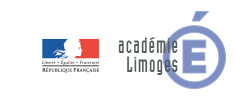 Événement : Déclencher des séquences de programme.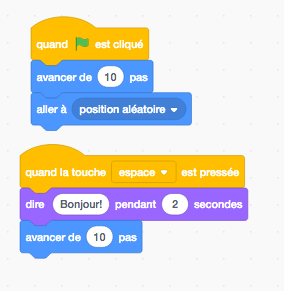 Boucle : Répéter un certain nombre de fois une suite de commandes.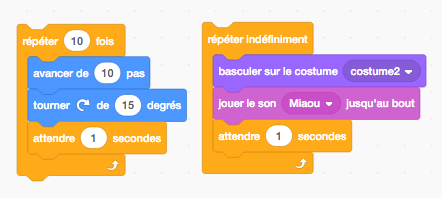 Test : Suivant les résultats d'une condition, exécute des commandes différentes.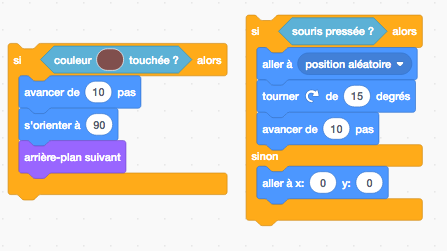 Variable : « case » dans laquelle on peut stocker des valeurs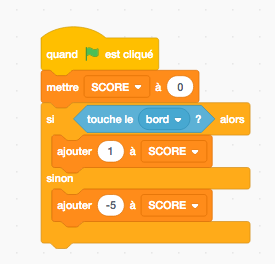 